Menu ProgramTampilan Program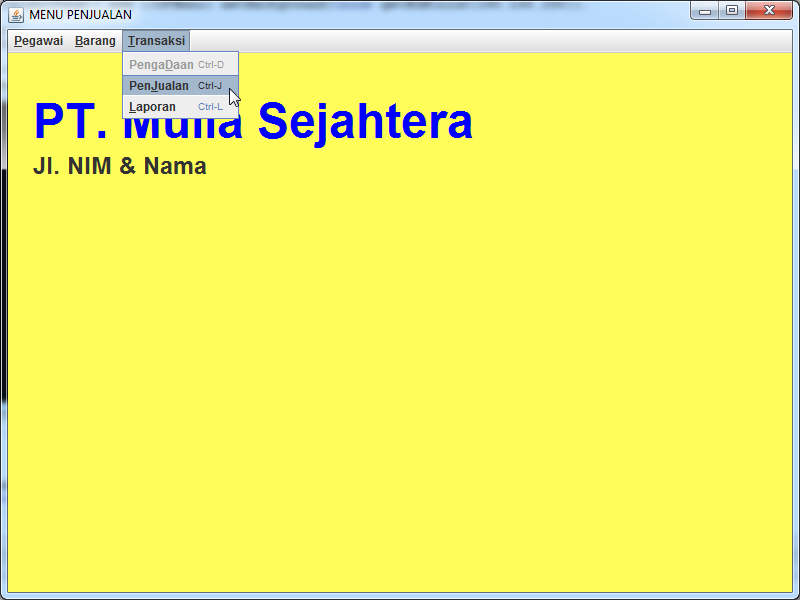 Kode Programimport java.awt.*;import java.awt.event.*;import javax.swing.*;import javax.swing.event.*;import java.awt.Font;import java.awt.Color;// Menu.........................................................................class FMenuUASNIM extends JFrame {    //============================================================== attribute    private JTextArea m_editArea = new JTextArea(20, 50);    private JPanel 	    JPMenu   = new JPanel();    private JPopupMenu 	m_popup 	= new JPopupMenu();	private JLabel 	lNama	   	= new JLabel ("PT. Mulia Sejahtera"),				lAlamat    	= new JLabel ("Jl. NIM & Nama");     				//Nama Ganti dengan Nama dan NIM anda    //========================================================== constructor    public FMenuUASNIM()  //2020 ganti dengan 4 digit nim terakhir    {        setPreferredSize(new Dimension(800,600));		setTitle("MENU PENJUALAN");        JDesktopPane JDPMenu = new JDesktopPane();        setDefaultCloseOperation(JFrame.EXIT_ON_CLOSE);        lNama.setBounds (25, 40, 700, 55);		lNama.setFont( new Font( "Dialog" , 1 , 48 ));			lNama.setForeground(Color.BLUE);		lAlamat.setBounds (25, 95, 300, 35);			lAlamat.setFont( new Font( "Dialog" , 1 , 24 ));	            //sub menu (M0) Pegawai.....................................            JMenuItem M01Pegawai = new JMenuItem("Pegawai");            M01Pegawai.setMnemonic('P');            M01Pegawai.setAccelerator(KeyStroke.getKeyStroke("control P"));        JMenuItem M02Password = new JMenuItem("PaSsword");            M02Password.setMnemonic('S');            M02Password.setEnabled(false);            M02Password.setAccelerator(KeyStroke.getKeyStroke("control S"));        JMenuItem M03Quit = new JMenuItem("Quit");            M03Quit.setMnemonic('Q');            M03Quit.setAccelerator(KeyStroke.getKeyStroke("control Q"));        //sub menu (M1) Barang.....................................            JMenuItem M11Barang = new JMenuItem("Barang");            M11Barang.setMnemonic('B');            M11Barang.setAccelerator(KeyStroke.getKeyStroke("control B"));        JMenuItem M12Stok = new JMenuItem("Stock Minim");            M12Stok.setMnemonic('M');            M12Stok.setEnabled(false);            M12Stok.setAccelerator(KeyStroke.getKeyStroke("control M"));        //sub menu (M2) Transaksi.....................................            JMenuItem M21Pengadaan = new JMenuItem("PengaDaan");            M21Pengadaan.setMnemonic('D');            M21Pengadaan.setEnabled(false);            M21Pengadaan.setAccelerator(KeyStroke.getKeyStroke("control D"));        JMenuItem M22Penjualan = new JMenuItem("PenJualan");            M22Penjualan.setMnemonic('J');            M22Penjualan.setEnabled(true);            M22Penjualan.setAccelerator(KeyStroke.getKeyStroke("control J"));        JMenuItem M23Laporan = new JMenuItem("Laporan");            M23Laporan.setMnemonic('L');            M23Laporan.setEnabled(true);            M23Laporan.setAccelerator(KeyStroke.getKeyStroke("control L"));         // (2) Build  menubar, menus, and add menuitems.        JMenuBar menubar = new JMenuBar();  // Create new menu bar            JMenu MenuPegawai = new JMenu("Pegawai"); // Create new menu                MenuPegawai.setMnemonic('P');                menubar.add(MenuPegawai);                      MenuPegawai.add(M01Pegawai);                MenuPegawai.add(M02Password);                   MenuPegawai.addSeparator();                    MenuPegawai.add(M03Quit);            JMenu MenuBarang = new JMenu("Barang");                MenuBarang.setMnemonic('B');                menubar.add(MenuBarang);                MenuBarang.add(M11Barang);                MenuBarang.add(M12Stok);            JMenu MenuTransaksi = new JMenu("Transaksi");                MenuTransaksi.setMnemonic('T');                menubar.add(MenuTransaksi);                MenuTransaksi.add(M21Pengadaan);                MenuTransaksi.add(M22Penjualan);                MenuTransaksi.add(M23Laporan);        //Siap untuk menjalankan pilihan...............................        M01Pegawai.addActionListener(new BukaPegawai());        M03Quit.addActionListener(new QuitAction());        M11Barang.addActionListener(new OpenAction());         M22Penjualan.addActionListener(new BukaJual());                M23Laporan.addActionListener(new Laporan());          //... Add the (unused) text area to the content pane.        JPanel content = new JPanel();        content.setLayout(new BorderLayout());        content.add(m_editArea, BorderLayout.CENTER);        //... Add menu items to popup menu, add popup menu to text area.        m_popup.add(new JMenuItem("Testing"));        m_editArea.setComponentPopupMenu(m_popup);        //... Set the JFrame's content pane and menu bar.        setContentPane(content);        setJMenuBar(menubar);		JDPMenu.add (lNama);		JDPMenu.add (lAlamat);	        getContentPane().add (JDPMenu).setBackground(Color.getHSBColor(180,100,200));        pack();        setLocationRelativeTo(null);    }    class OpenAction implements ActionListener {        public void actionPerformed(ActionEvent e) {            JOptionPane.showMessageDialog(FMenuUASNIM.this, "Can't Open.");        }    }       //buka Form Pegawai.........................................................	class BukaPegawai implements ActionListener {        public void actionPerformed(ActionEvent e) {           FBarangNIMNama xBarangNIMNama = new FBarangNIMNama();           xBarangNIMNama.setVisible(true);           // FPegawai xPegawai = new FPegawai();           // xPegawai.setVisible(true);           //..........................................           //panggil Form pegawai untuk menjalankan program pegawai !           //Perintah System.exit(0);  pada FPegawai ganti dengan perintah			   // this.dispose();		   // System.exit(0);  menjadi  this.dispose();        }    }      //Buka FormBarang.......................................................	//hapus double slashnya "//"............................................	class BukaBarang implements ActionListener {        public void actionPerformed(ActionEvent e) {			//FBarang xBarang = new FBarang();            //xBarang.setVisible(true);        }    }        class BukaJual implements ActionListener {        public void actionPerformed(ActionEvent e) {            //FJual xJual = new FJual();            //xJual.setVisible(true);        }    }        class Laporan implements ActionListener {        public void actionPerformed(ActionEvent e) {            //CetakBrg xLaporan = new CetakBrg();            //xLaporan.setVisible(true);        }    }        class QuitAction implements ActionListener {        public void actionPerformed(ActionEvent e) {            System.exit(0);  // Terminate the program.        }    }    // main progrm............................................................    public static void main(String[] args) {        JFrame win = new FMenuUASNIM();        win.setVisible(true);    }}